Муниципальное бюджетное дошкольное образовательное учреждение«Ермаковский детский сад № 5 комбинированного вида» ПОЧЕМУ МАГНИТ НАЗЫВАЮТ «ВОЛШЕБНЫЙ КАМЕНЬ»? 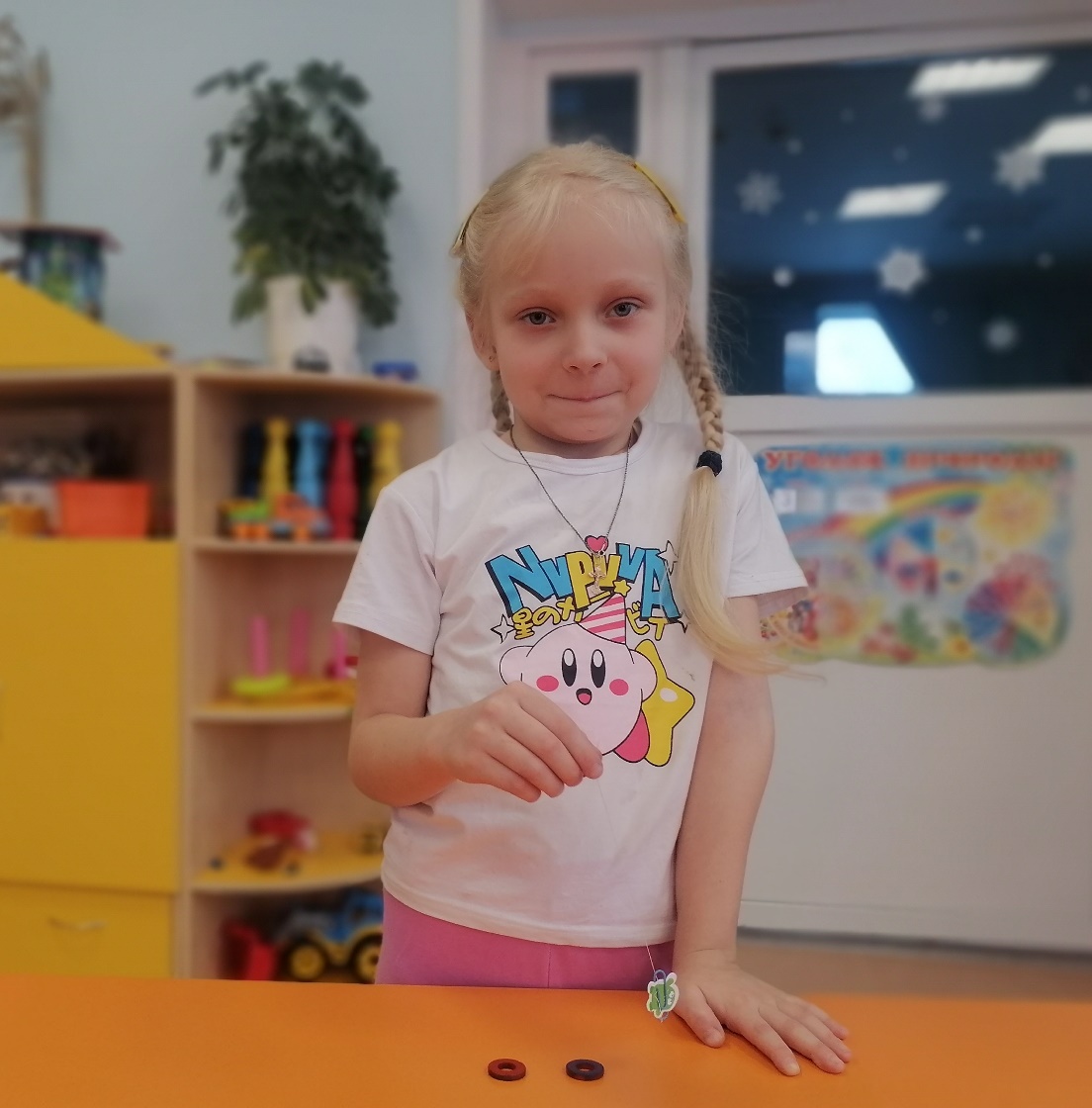 Авторы: Кадак Надежда – разновозрастная группа «Улыбка»Руководители: Степанова Наталья Анатольевна, воспитательЕрмаковское, 2024 г.ВведениеЦель: провести опыты, в которых наглядно можно увидеть свойства магнита. Задачи:- собрать теоретический материал о магните и магнитной силе;- изучить, отметить любопытные сведения;- определить опытным путем, какими свойствами обладают магниты;- узнать, каким образом люди используют магниты в жизни.Гипотеза: если магнит является «волшебным камнем», то он обладает необычными свойствами, а именно, свойством притягивать другие предметы и действует через другие вещества и материалы. Актуальность. Тема проекта актуальна, так как необычная способность магнитов притягивать к себе предметы вызвала у меня изумление и желание больше узнать об этом необычном предмете. В нашей жизни мы постоянно соприкасаемся и используем свойства магнита: магнитные доски и планшеты для рисования, магнитная азбука, конструктор и мозаика, магниты-сувениры на холодильнике и прочие чудеса.Мне стало интересно: почему магнит называют «волшебный камень»? Какими свойствами он обладает?Своё исследование мы спланировали так: - подборка информации в энциклопедиях, картин, иллюстраций по теме «Опыты, экспериментирование с магнитом»,- использовать Интернет-ресурсы, - провести опыты в группе, - сделать выводы. СодержаниеМагнит - «волшебный камень», обладающий замечательным свойством притягивать к себе железо.Из-за его способности притягивать к себе металлы, слово «магнит» в некоторых языках, имеет значение «любящий». Необыкновенная способность магнитов прилипать к железным поверхностям всегда вызывала у людей удивление.Мы можем — познакомиться поближе с этим удивительным камнем.Магнит — это камень, поверхность его холодная, гладкая, имеет вес и цвет тёмно-серый. Естественные магниты из магнетита – материала, который притягивает металлы. Естественные (или природные магниты) встречаются в природе в виде залежей магнитных руд – магнитный железняк. Самый крупный естественный магнит весит 13 кг и способен поднять груз в 40 кг. Искусственные магниты делают, намагничивая куски стали [2].Без магнитов наша жизнь невозможна, поскольку в наших квартирах десятки магнитов: мы можем найти магниты в застежках на одежде и дверных замках, в дверных звонках, наушниках, спортивных тренажерах, компьютерах, телевизоре и других электроприборах.В медицине магнитные приборы используются для диагностики и  лечения больных: магнитные налокотники, повязки, даже гантели. Магниты применяют в технике, они помогают поднимать тяжелые грузы на предприятиях, на мельницах. Магниты используются в банковских картах, телефонах, бижутерии, в машинах, радиотехнике, в телефоне, компасе, магнитных игрушках, конструкторах, ключах для домофона.Это интересно знать! Если магнит нагреть, то он теряет способность притягивать металлические предметы. Температура, при которой магнит полностью размагничивается, называется температурой Кюри.Внимание, нельзя подносить магнит к телевизору!Экспериментальная частьЭксперимент 1. «Какие предметы притягивает магнит?»Цель: уточнить какие притягивает предметы притягивает магнит.Ход эксперимента: мы выбрали предметы, которые, по нашему мнению, может притянуть к себе магнит. Разделили все предметы на две группы: металлические и не металлические. Поднесли магнит по очереди к предметам первой и второй группы.Предметы: из дерева, пластика, бумага, ластик, стекло, камень, резина- не притягиваются к магниту.Предметы: батарейка, болтики, монетка, скрепки, металлические стружки, пружинка, кольцо от брелка- магнит притягивает (рис. 1, 2, 3).     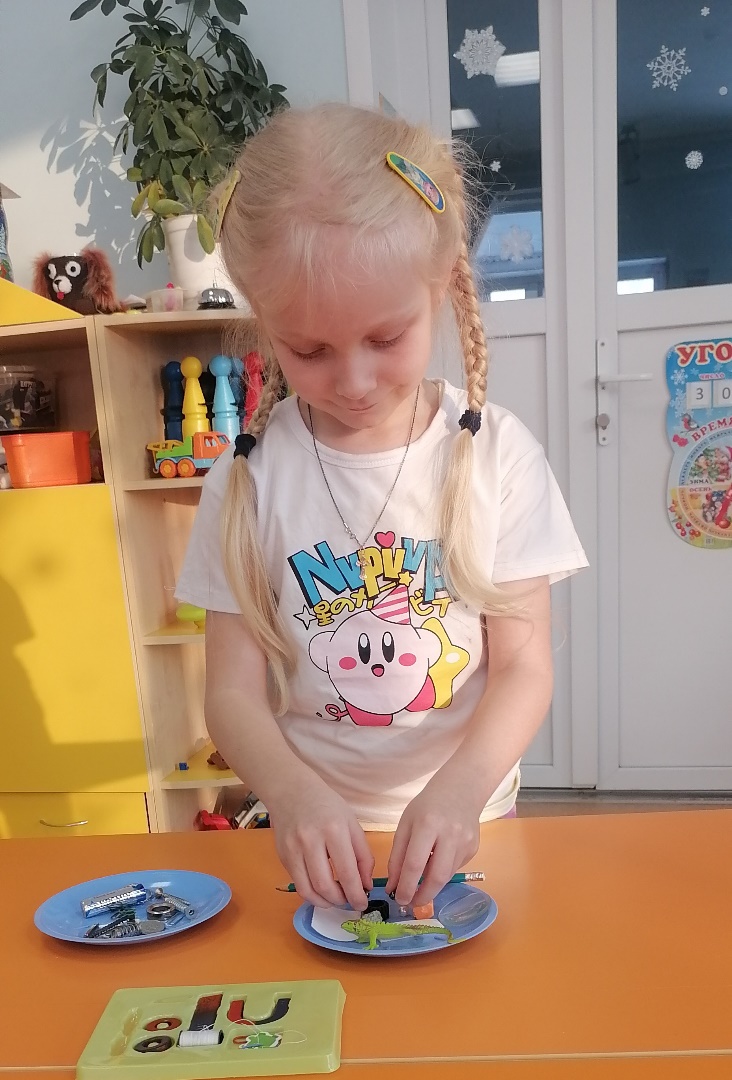                    Рисунок 1                                                Рисунок 2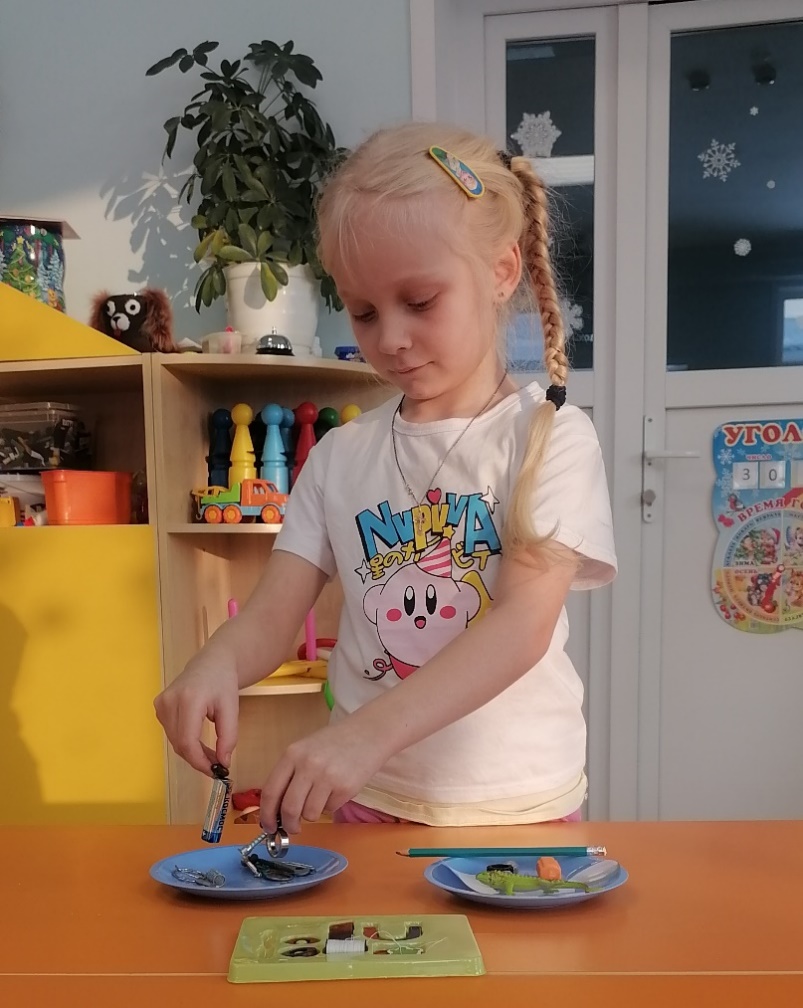 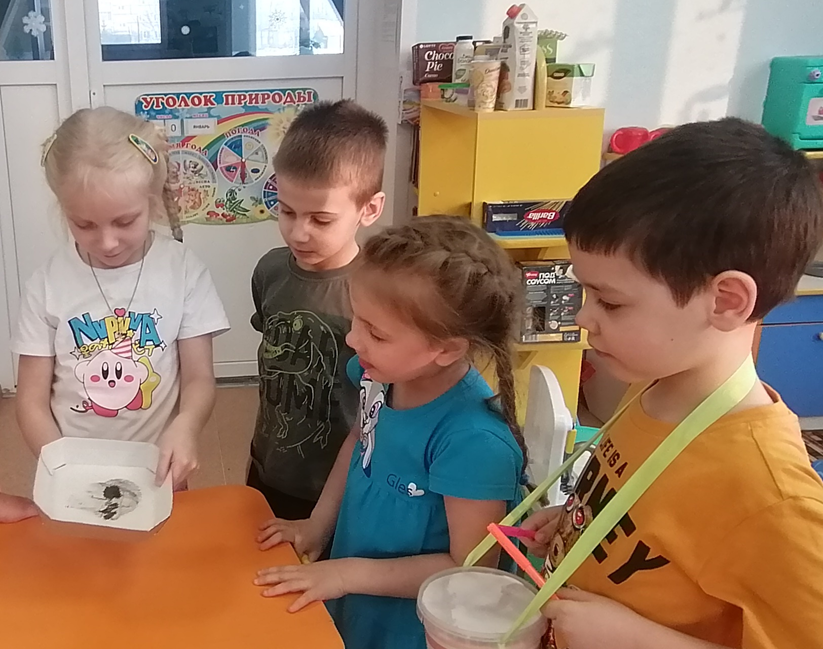 Рисунок 3Вывод: Магнит притягивает только металлические предметы. Эксперимент 2.  «Действует ли магнит через другие вещества и материалы?»Цель: изучить может ли притягивать предметы магнит через воду и разные материалы.Ход эксперимента: мы поместили скрепки в стакан с водой; на картон и деревянную доску; пружинку на пластиковую крышку и монетку на ткань. Мы налили воды в стаканчик и бросили в него скрепку, приложили магнит к внешней стороне стакана снизу и повели магнит вверх. Магнит вытянул скрепку на поверхность из воды (рис. 4, 5).Под картоном, тканью, деревом и пластиком провели магнитом, чтобы проверить действует ли магнитная сила через различные материалы. Все металлические предметы магнит притягивал (рис. 6, 7, 8, 9).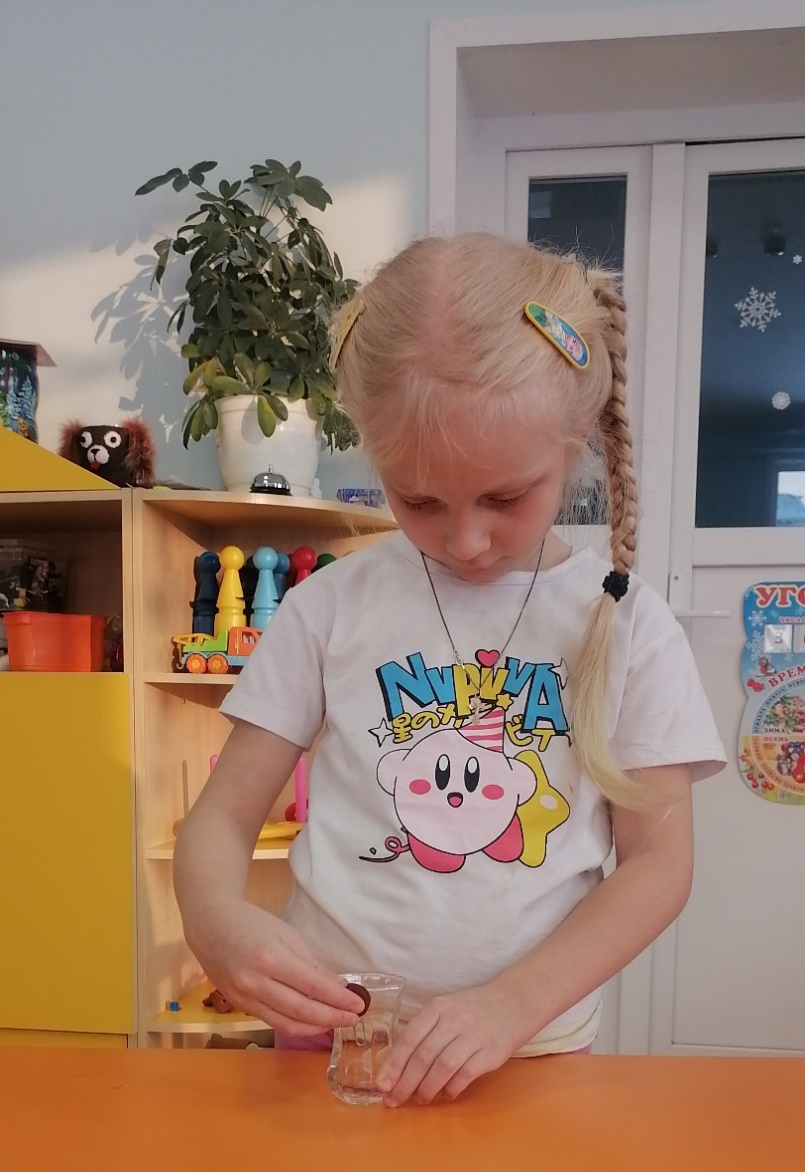 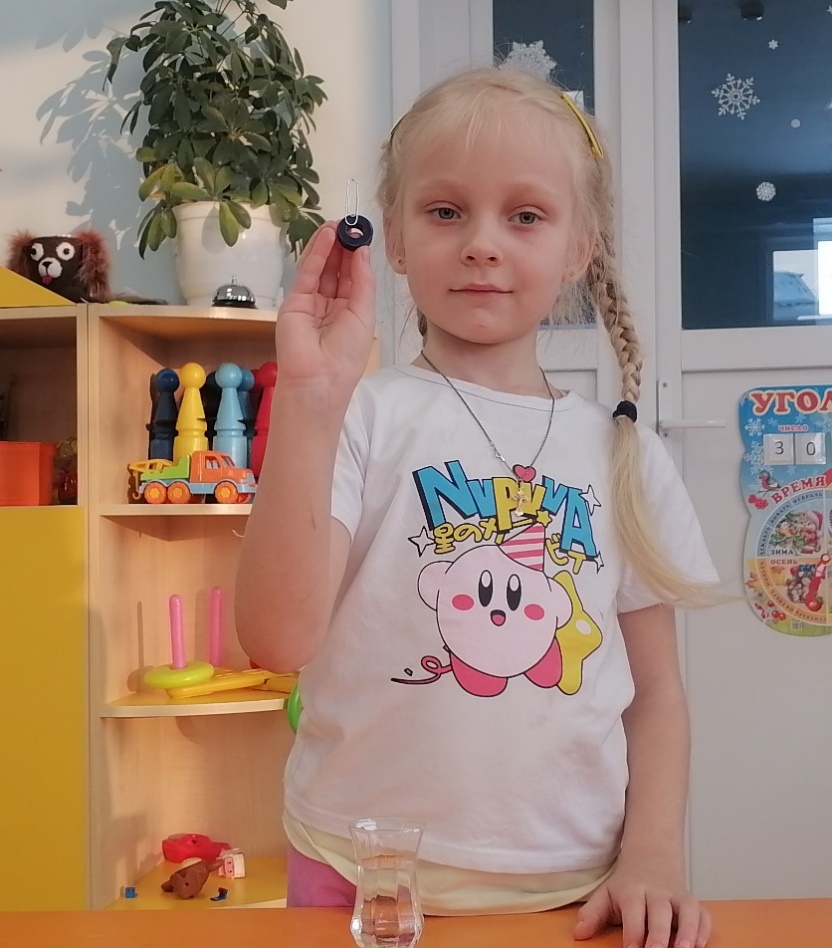       	Рисунок 4                                                      Рисунок 5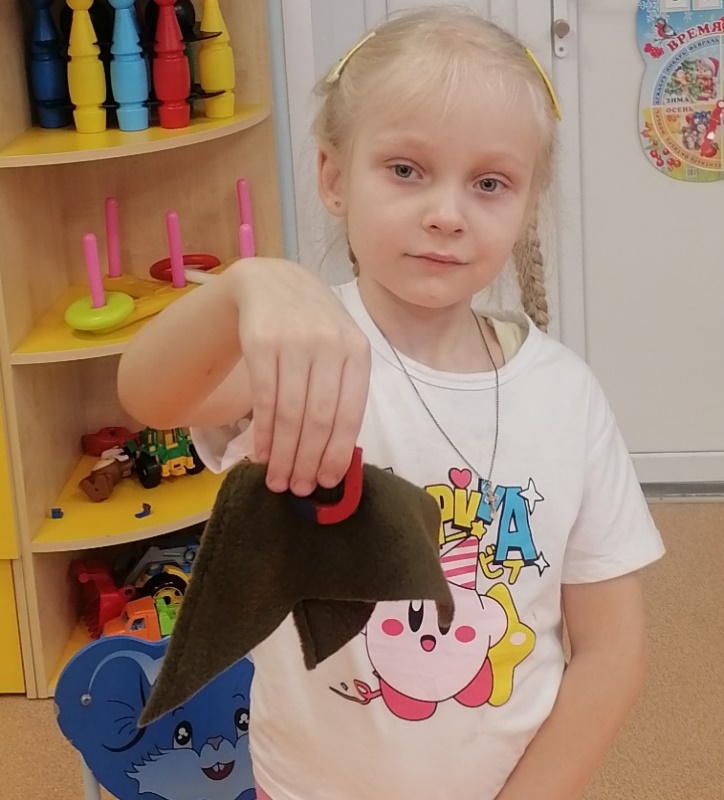 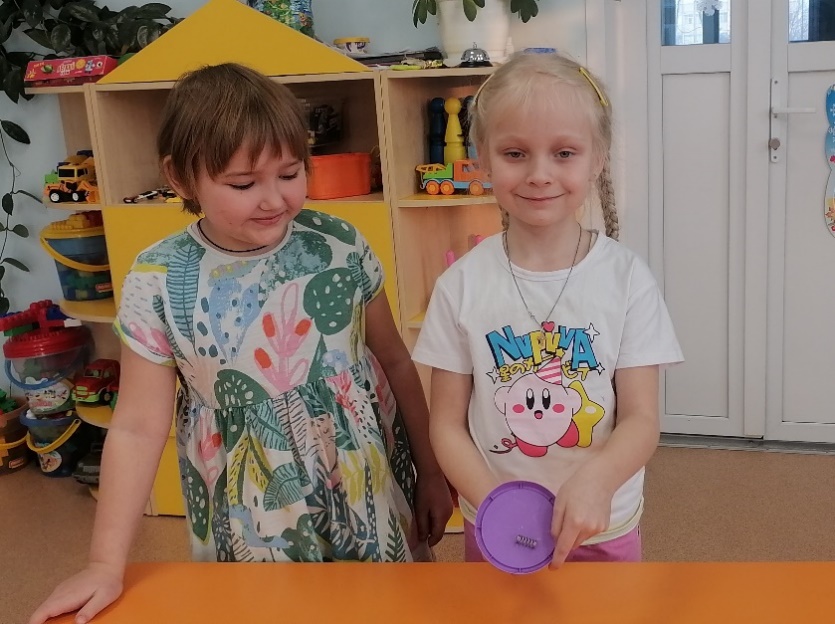 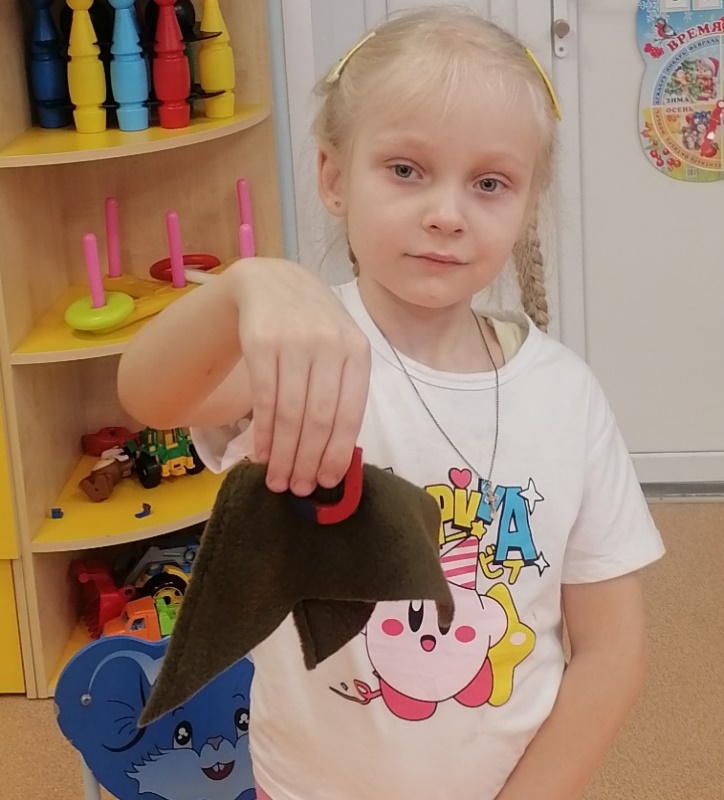 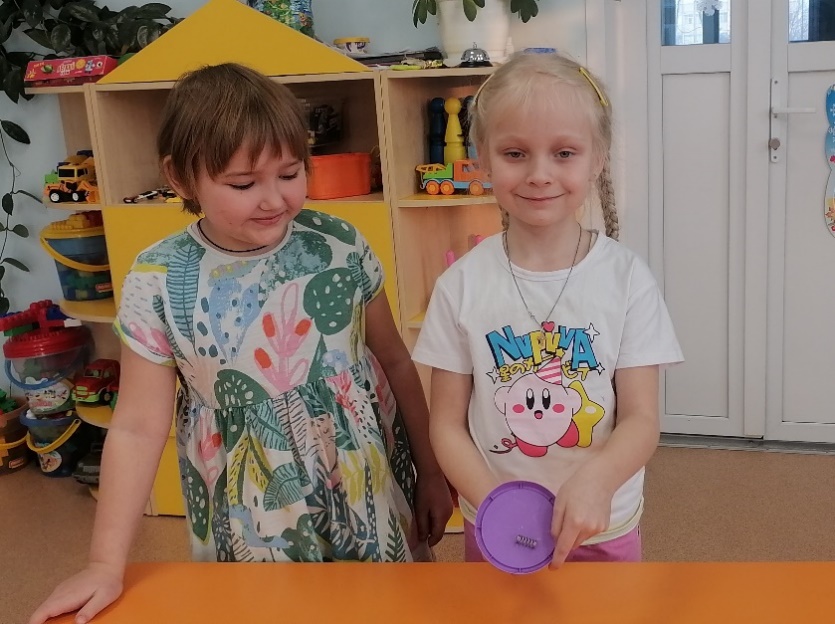                  Рисунок 6                                                      Рисунок 7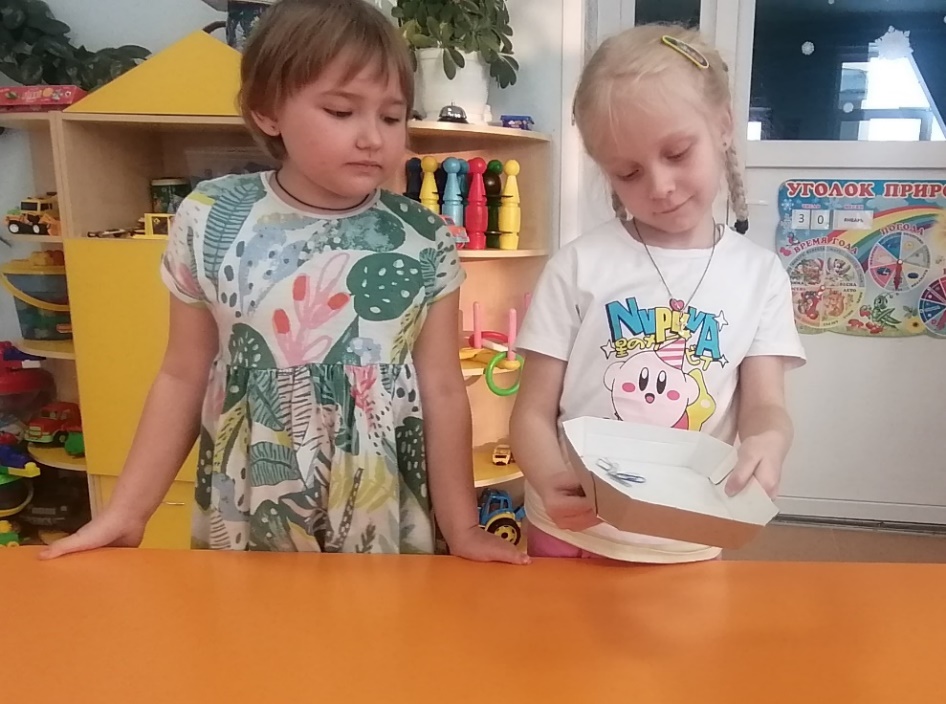                         Рисунок 8                                                      Рисунок 9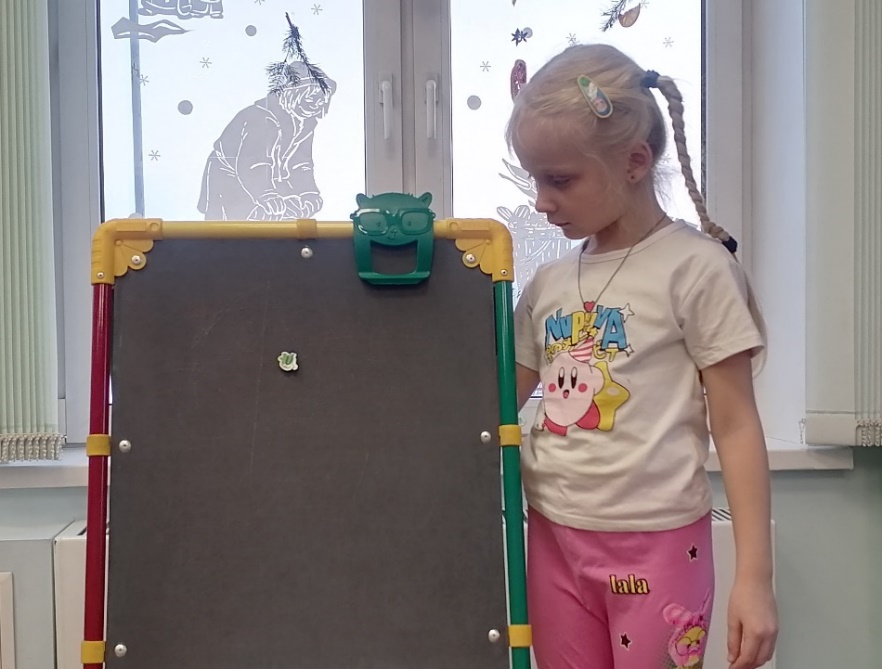 Вывод: Магнит действует через стекло и воду, картон, дерево, пластик, ткань.Эксперимент 3.  «Может ли действовать магнит на расстоянии?»Цель: изучить может ли магнит действовать на расстоянии.Ход эксперимента: мы положили магниты на стол, а скрепку прикрепили к нитке. Стали медленно опускать скрепку к магнитам, поднеся её на близкое расстояние, мы увидели, как скрепка начала вибрировать, а потом двигаться из стороны в сторону, так на неё подействовало «магнитное поле» (рис. 10, 11).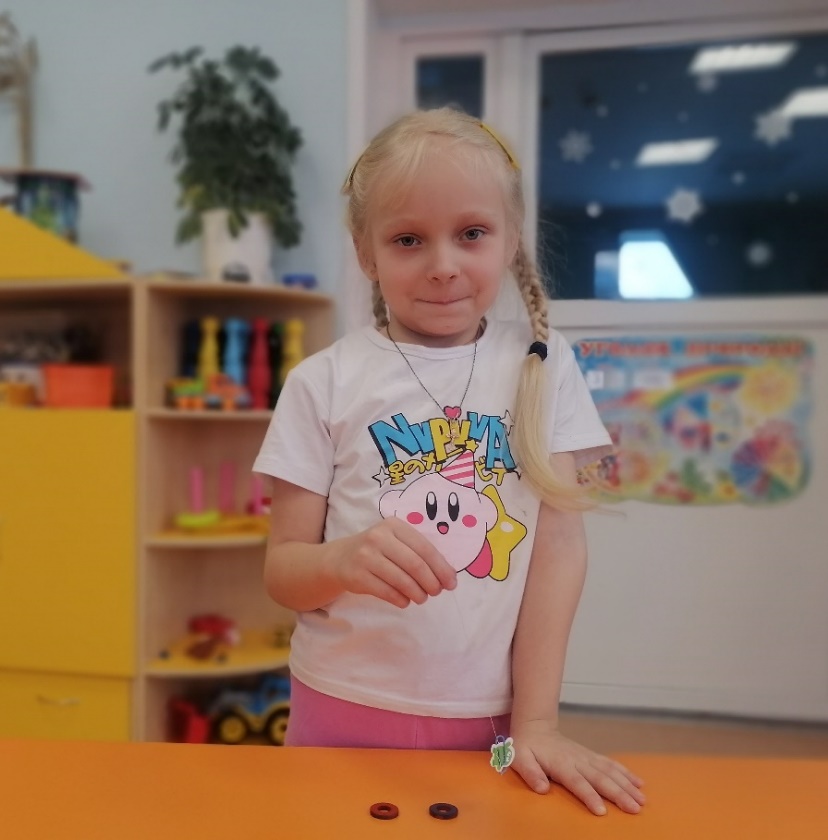 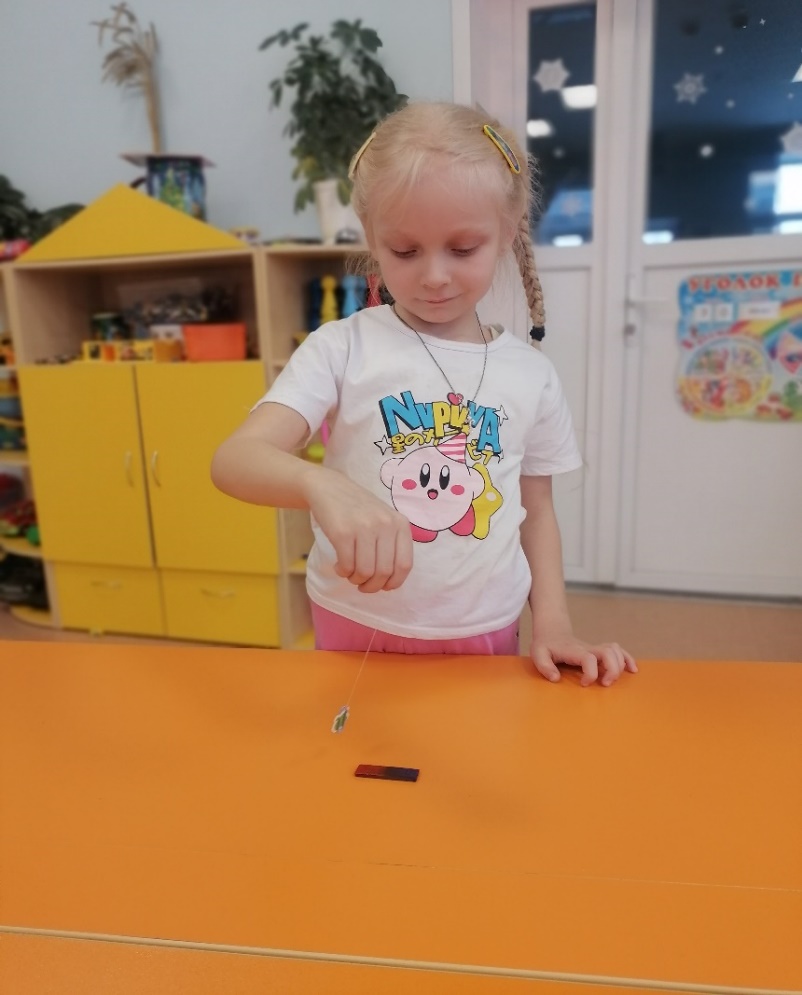                       Рисунок 10                                      Рисунок 11Вывод: вокруг магнита находится поле, которым он может воздействовать на металлические предметы на расстоянии. Его называют «магнитное поле».Вывод: исходя из нашей гипотезы по результатам экспериментов можно сделать следующие выводы: 1.    Магнит притягивает только металлические предметы.2.  Магнит действует через бумагу, картон и ткань, дерево и пластик, стекло и воду.3. Магнит может воздействовать на металлические предметы на расстоянии.               Список литературы:1. Большая книга экспериментов для детей/ Под ред. Антонеллы Мейяни; Пер. с ит. Э.И. Мотылевой. - М.: ЗАО «РОСМЭН-ПРЕСС», 2006.2. Все обо всем. Популярная энциклопедия для детей. Том 7 –Москва, 1994г. 3. «Организация опытно-экспериментальной деятельности детей 2-7 лет» авторы составители Мартынова Е.А., Сучкова И.М. /Волгоград/ - 2010 г.4. Сто научных экспериментов. М., 2007.5. Интернет – ресурсы.